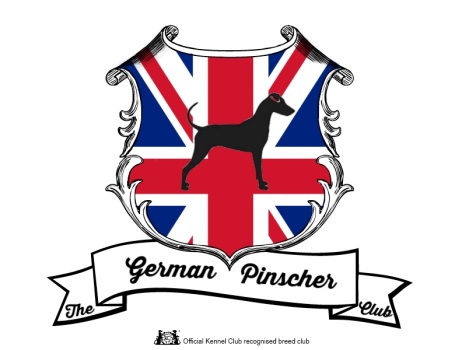 The German Pinscher Health Survey Please complete and return to the German Pinscher Club UK Secretary: Karen Wakefield Via email at ke.wakefield@btinternet.com orVia post to Antron Barn, Church Road, Mabe, Cornwall TR10 9HW.The purpose of this survey is to help keep us informed about the current health of German Pinschers in the UK and will be used to help make appropriate recommendations for health testing in the future.  Please tick the box below regarding your confidentiality preferences.□  Yes, please keep all my details confidential       □  I allow my details to be used1.  Health TestingDo you think health testing your German Pinscher should be a personal choice? □  Yes                                     □  NoWould you like to see the breeding stock (excluding pets) tested? □  Yes                                     □  NoWould you like to see all German Pinschers (breeding stock and pets) tested? □  Yes                                     □  NoPlease tick the boxes below which correspond to the tests you would like to see carried out:□  Eyes                            □  Hip Scored                       □  VWd                        □  Heart/Cardio                                               □  Other (Please Specify):  _____________________________________2.  My German Pinscher’s HealthPlease tick the corresponding boxes below to indicate which health issues you have experienced with your German Pinscher:Puppy								Adult□  Vaccination Reaction                                     		□  Vaccination Reaction                                     □  Megaosephogus                                     			□  Diabetes□  Skin Problems                                     			□  Skin Problems □  Heart Problems                          			              □  Heart Problems □  Other (Please Specify):  ____________          		□  Pyometra / False Pregnancy □  Other (Please Specify):  _____________                           Comments:  3.  Senior German PinschersWhat age is your German Pinscher?    __________ yearsHow long did your pervious German Pinscher(s) live for?  ____________ years,  ___________ yearsDid your older German Pinscher have any health problems? (e.g. Arthritis, Heart Problems, Digestion, Cancer, etc)4.  Personal OpinionWhat is your opinion of the German Pinscher’s overall health? _________________________________________________________________________________________________________________________________________________________________________________________________________________________5.   About you (Please complete)Name:  _________________________________________________________________Address:    _______________________________________________________________Telephone Number:  ________________________________________________________Email Address:   ___________________________________________________________Are you a member of The German Pinscher Club UK? □  Yes                            □  No                       German Pinscher(s) Name (optional):     ___________________________________________